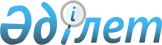 Қазақстан Республикасы Үкіметінің 1999 жылғы 7 желтоқсандағы N 1872 қаулысына өзгерістер енгізу туралыҚазақстан Республикасы Үкіметінің қаулысы 2000 жылғы 29 желтоқсан N 1955



          "Бюджет жүйесi туралы" Қазақстан Республикасының 1999 жылғы 
1 сәуiрдегi Заңының  
 Z990473_ 
  24-бабы 4-тармағына сәйкес Қазақстан 
Республикасының Yкiметi қаулы етеді:




          1. "2000 жылға арналған республикалық бюджет туралы" Қазақстан 
Республикасының Заңын iске асыру туралы" Қазақстан Республикасы Yкiметiнiң 
1999 жылғы 7 желтоқсандағы N 1872  
 P991872_ 
  қаулысына (Қазақстан 
Республикасының ПYКЖ-ы, 1999 ж., N 53, 530-құжат) мынадай өзгерiстер 
енгiзiлсiн:




          көрсетiлген қаулыға 1-қосымшадағы:




          IV "Шығыстар" деген бөлiмде:




          49 "Музыка өнерi саласындағы үздiксiз бiлiм берудi қамтамасыз ету" 
бағдарламасында 225 "Қазақстан Республикасының Бiлiм және ғылым 
министрлiгi" әкiмшiсi бойынша 9 "Бiлiм беру саласындағы басқа қызмет 
көрсетулер" iшкi функциясында 4 "Бiлiм беру" функционалдық тобында:




          30 "Қазақ ұлттық музыка академиясында кадрлар даярлау" кiшi 
бағдарламасындағы "289 455" деген сан "293 922" деген санмен
ауыстырылсын;




          31 "Қазақ ұлттық музыка академиясында оқитын студенттердi
стипендиямен қамтамасыз ету" кiшi бағдарламасындағы "7545"
деген сан "3078" деген санмен ауыстырылсын;




          63 "Астана қаласындағы медициналық мекемелердi дамыту"
бағдарламасында 612 "Қазақстан Республикасының Денсаулық сақтау iсi 
жөнiндегi агенттiгi" әкiмшiсi бойынша 9 "Денсаулық сақтау саласындағы 
басқа қызмет көрсетулер" iшкi функциясында 5 "Денсаулық сақтау" 
функционалдық тобында:




          80 "Сыртқы қарыздар есебiнен жобаны жүзеге асыру" кiшi
бағдарламасындағы "1 478 856" деген сан "1 538 856" деген санмен
ауыстырылсын;




          81 "Республикалық бюджеттен қоса қаржыландыру есебінен жобаны жүзеге 
асыру" кіші бағдарламасындағы "429 900" деген сан "369 900" деген санмен 
ауыстырылсын;




          32 "Арнайы мемлекеттік жәрдемақылар" бағдарламасында 213 "Қазақстан 
Республикасының Еңбек және халықты әлеуметтік қорғау министрлігі" әкімшісі 
бойынша 1 "Әлеуметтік қамтамасыз ету" кіші функциясында 6 "Әлеуметтік 
қамсыздандыру және әлеуметтік көмек" функционалдық тобында:




     8 "ҰОС қатысушылар" кіші бағдарламасындағы "2 348 636" деген сан 
"2 345 801" деген санмен ауыстырылсын;
     9 "ҰОС мүгедектеріне теңестірілген адамдар" кіші бағдарламасындағы 
"618 001" деген сан "620 836" деген санмен ауыстырылсын.
     2. Осы қаулы қол қойылған күнінен бастап күшіне енеді.
     
     Қазақстан Республикасы
     Премьер-Министрінің
     бірінші орынбасары
     
     
      Мамандар:
     Қобдалиева Н.М.
     Орынбекова Д.К.
      
      


					© 2012. Қазақстан Республикасы Әділет министрлігінің «Қазақстан Республикасының Заңнама және құқықтық ақпарат институты» ШЖҚ РМК
				